 							p.1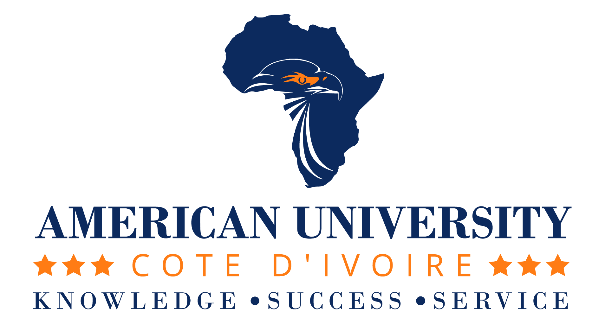 Emploi du Temps des Cours: Octobre 2020- March 2024   ► Bachelor en Business Administration (BBA)                                                    Tronc Commun: Vinght-Six  (26) cours d’anglais, ou 78 crédits (cr)                                                   Electives: 6 cours ou 18 crédits (cr)                                                               Spécialisation: Huit (8) cours ou 24 crédits (cr) NOTEZ: Tout étudiant doit s’inscrire dans trois (3) cours de Business Administration et un (1) cours d’Anglais- ESLU chaque trimestre académique si nécessaire.*NOTEZ BIEN: L’anglais est obligatoire pour tout étudiant qui aurait des lacunes en anglais-parlé, écrit, grammaire et rédaction académique.  Dix (10) cours d’anglais sont requis pour satisfaire les exigences linguistiques de l’étudiant.    *IMPORTANT:  Il y a quatre (4) trimestres académiques dans l’année, donc quatre (4) rentrées.  AUCI accepte des nouveaux étudiants chaque début de trimestre:   Octobre;  Janvier; Mars; Juin.  * Cet emploi du temps des cours est sucsptible de changer à tout moment sans préavis. Trimestre 01:  12 Octobre- 23 Décembre , 2020	  (9 weeks)BBA100-Rédaction en Anglais des Affaires		3cr 		 BBA 101- Introduction á la Psychologie		3cr BBA104-Ethéque des Affaires & Responsabilité Sociale  3 cr					BBA205– Concepts Algébriques 			3cr 			Trimestre 02:  04 Jan - 06 Mars, 2021	(9 weeks)BMK101-Principes de Marketing			3cr BBA104-Ethéque des Affaires & Responsabilité Sociale  3 cr 			 BEC113- Microéconomie				3cr BMB109-Dévises & Banque				3cr															p.2 BBC115- Communication Institutionnelle  		3cr	Trimestre 03: 22 Mars - 31Mai, 2021 (9 weeks) BST103-Introduction à la Statistique			3cr BAC107-Principes de Comptabilité I			3cr BEC114-MacroéconomieTrimestre 04:  14 Juin- 14 Aout, 2021	(9 weeks) BQM112-Principes de Gestion de la Qualité		3cr BMK122-Marketing Global				3cr 					BGB123-Gestion Globale des Affaires		3cr    BMB202-Dévise, Crédit & Banque			3 crVacances d’été:  15 Aout-10 Octobre 2021* Cours d'été-5 Semaines: 16 Août-25 Septembre: Les étudiants ont le choix de s'inscrire dans un cours de Bachelor ou (1) cours d’anglais académique pendant les vacances d'été. Un minimum de trois (3) étudiants est nécessaire pour qu’un cours programmé soit maintenu.                         Trimestre 01 October 11-December 11, 2021	(9 weeks) BAC108-Principes de Comptabilité II		3cr BIS118-Systèmes Informatiques de Gestion		3cr 				BBA119-Rédaction de Business Plan (date ultérieure) 3cr                                                             BMB202- Devises, Crédit et Banque			3cr Trimestre 02: 10 Jan – 12 Mars, 2022		(9 weeks) BFI116-Comptabilité Financière			3cr   BMG227-Principes de Gestion			3crBBA110-Gestion Entrepreneuriale	 				 BHR111- Introduction à la Gestion des Resources Humaines 3cr   											p.3Trimestre 03:  21 Mars 11-21 Mai, 2022		(9 weeks) BBA105-Politique et Stratégies d’Entreprises 	3cr  BMB109- Devises et Banque 				3cr BBA110-Gestion Entrepreneuriale			3cr                                                                    BAC117-Comptabilité de Gestion			3cr				BMK120-Plan de Marketing				3crTrimestre 04: 01 Juin- 31 Juillet, 2022	(9 weeks) BBA106-Comportement Organisationnel 		3cr   BAC117- Comptabilité de Gestion			3cr BMK120- Plan de Marketing/Projet			3crBFI200-Institution Financière et Macrhé		3crBMK215-Gestion de Marketing			3cr Vacances d’été:  1er Aout- 09 Octobre, 2022* Cours d'été-5 Semaines : 08 Août-10 Septembre: Les étudiants ont le choix de s'inscrire dans un cours de Bachelor ou (1) cours d’anglais académique pendant les vacances d'été. Un minimum de trois (3) étudiants est nécessaire pour qu’un cours programmé soit maintenu. Trimestre 01 October 10-Décembre 04, 2022	(9 weeks) BFI121-Finances Internationales			3cr BFI200-Institution et Marché Financiers		3crBBA213-Seminaire en Business Global		3cr BMK 217- Système de Recherche et d’Information Marketing 3cr Trimestre 02: 09 Jan -11 Mars, 2023		(9 weeks) BBC115-Communication d’entreprises		3crBMK215- Gestion en Marketing			3cr BFI204-Finance d’entreprises				3cr 											p.4 BBA 213-Seminaire en Business Global		3crBMK218-Green Marketing				3cr	Trimestre 03:  20 Mars – 20 Mai, 2023		 (9 weeks)BFI204-Finance d’Enterprise				3cr BMK218- Marketing Vert				3cr BMK219-Marketing Analytics			3crBFI201-Finance Personnelle				3crBMK222- Marketing Digital				3cr Trimestre 04:  29 Mai 22- 29 Juillet, 2023		(9 weeks) BFI201-Gestion Financière Personnelle		3cr  BFI208- Finance d’Entreprise			3cr BMK222-Marketing Digital 				3crBOM211-Operations Management			3crVacances d’été:  1er Aout-08 Octobre 2023* Cours d'été: 07 Août-09 Septembre: Les étudiants ont le choix de s'inscrire dans un cours de Bachelor ou (1) cours d’anglais académique pendant les vacances d'été. Un minimum de trois (3) étudiants est nécessaire pour qu’un cours programmé soit maintenu.                         Trimestre 01:  09 Oct - 09 Dec, 2023  		(9 weeks) BBA370- Stage en Entreprise				3cr Trimestre 02:  08 Jan - 09 Mars, 2024       	(9-Weeks)   BBA 370- Stage en Entreprise			9 cr 		________________________________________________Avril2021-auci-rev 			 Aux Pages Suivantes  Bachelor of Arts in English Applied to Business Administration (BAE)									               p.5Emploi du Temps des Cours: 12 Octobre 2020- 03 March 2024   ► Bachelor of Arts in English Applied to Business Administration (BAE)                                                    Core Courses: 28 English Courses, ou 84 crédits                                                                                              Second Concentration: 12 Business Courses- 36 crédits  IMPORTANT: Students who are interested in other business courses may ask to take them. Trimestre 01: October 12- December 23, 2020      (9 weeks)BAE010-Conversation & Fluency I						3crBAE014-Grammar for Editing I						3cr BBA101-Introduction to General Psychology				3cr	Trimestre 02:  Jan 04- March 06, 2021		(9 weeks)BAE022-Grammar for Editing II						3cr   BAE024- Conversation & Fluency IIBBA205- College Algebra							3cr			Trimestre 03: March 22—May 22, 2021		(9 weeks)BAE015-Listening Comprehension & Conversation I			3cr		BAE017-Introduction to LinguisticsBEC113-Microeconomics							3crTrimestre 04:  June 01-July 31, 2021			(9 weeks)	3cr	BAE027-101- Reading Skills Development I 				3cr	BAE025-Listening Comprehension & Conversation II			3cr	BST103-Introduction to Statistics						3crp.6 Vacances d’été:  1er Aout-10 Octobre 2021* Cours d'été: 09 Août-11 Septembre: Les étudiants doivent s'inscrire dans un cours de Bachelor ou (1) cours d’anglais académique pendant les vacances d'été. Un minimum de trois (3) étudiants est nécessaire pour qu’un cours programmé soit maintenu.                         Trimestre 01:  October 11-December 04, 2021	(9 weeks)BAE012-Writing Skills Development I					3cr BAE018-Theories & Practice of Translation I 				3cr	BAC107-Principles of Accounting I	                                 		3cr	Trimestre 02: Jan 10- March 12, 2022			(9 weeks) BAE029-Reading Skills Development II					3crBAE026-Writing Skills Development II					3crBMK101-Principles of Marketing	Trimestre 03:  March 21-May 21, 2022			(9 weeks)BAE030-Listening Comprehension & Conversation III			3crBAE031-Theories & Practice of Translation II				3cr 			BBA106- Management and Organizational BehaviorTrimestre 04:  June 01- July31, 2022			(9 weeks) BAE011-Vocabulary Studies & Application					3cr	BAE032-Introduction to African Literature					3cr	BEC114-Macroeconomics							3cr	p.7 Vacances d’été:  1er Aout-09 Octobre 2022* Cours d'été: 08 Août-10 Septembre: Les étudiants doivent s'inscrire dans un cours de Bachelor ou (1) cours d’anglais académique pendant les vacances d'été. Un minimum de trois (3) étudiants est nécessaire pour qu’un cours programmé soit maintenu.                         Trimestre 01:  October 10-December 10, 2022	(9 weeks)BAE016-English Composition I						3cr 	BAE020-Theories & Practice of Translation III				3crBFI116-Financial Accounting							3crTrimestre 02:  Jan 09-March 11, 2023			(9 weeks) BAE023-Shakespeare I							3crBAE13-History of the English Language					3crBMK215-Marketing Management						3cr			Trimestre 03:  March 20- May 20, 2023		(9 weeks)BAE035-Special Topics: Conversation & Action				3crBAE036-Figurative & Idioms Competencies					3crBBA119- Business Plan							3cr	Trimestre 04:  May 29- July 29, 2023			(9 weeks) BAE033-Introduction to American Literature				3crBAE021-Business Writing							3crBOM211-Operations Management						3cr p.8 Vacances d’été:  1er Aout-08 Octobre, 2023* Cours d'été: 10 Août-15 Septembre: Les étudiants doivent s'inscrire dans un cours de Bachelor ou (1) cours d’anglais académique pendant les vacances d'été. Un minimum de trois (3) étudiants est nécessaire pour qu’un cours programmé soit maintenu.                         Trimestre 01: Oct 09- Dec 09, 2023			(9 weeks) BAE038-Language Lab: Pronunciation					3crBAE019-English Composition IIBBA105—Business Policy & Strategy					3crTrimestre 02: Jan 08- March 09, 2024			(9 Weeks)BAE034-Intro to British Literature						3cr		BAE028-Shakespeare II							3cr	Trimestre 03:  March 18-May 18, 2024			(9 weeks)	BAE Program Project (courses 10, 11 & 12) 				9crTrimestre 04:  May 27- July 27, 2024			(9 weeks) BAE Program Project (Continued)					        ------_____________Mise à jour-Avril2021-auci	